VÍCTOR MARTÍNEZ REBOLLO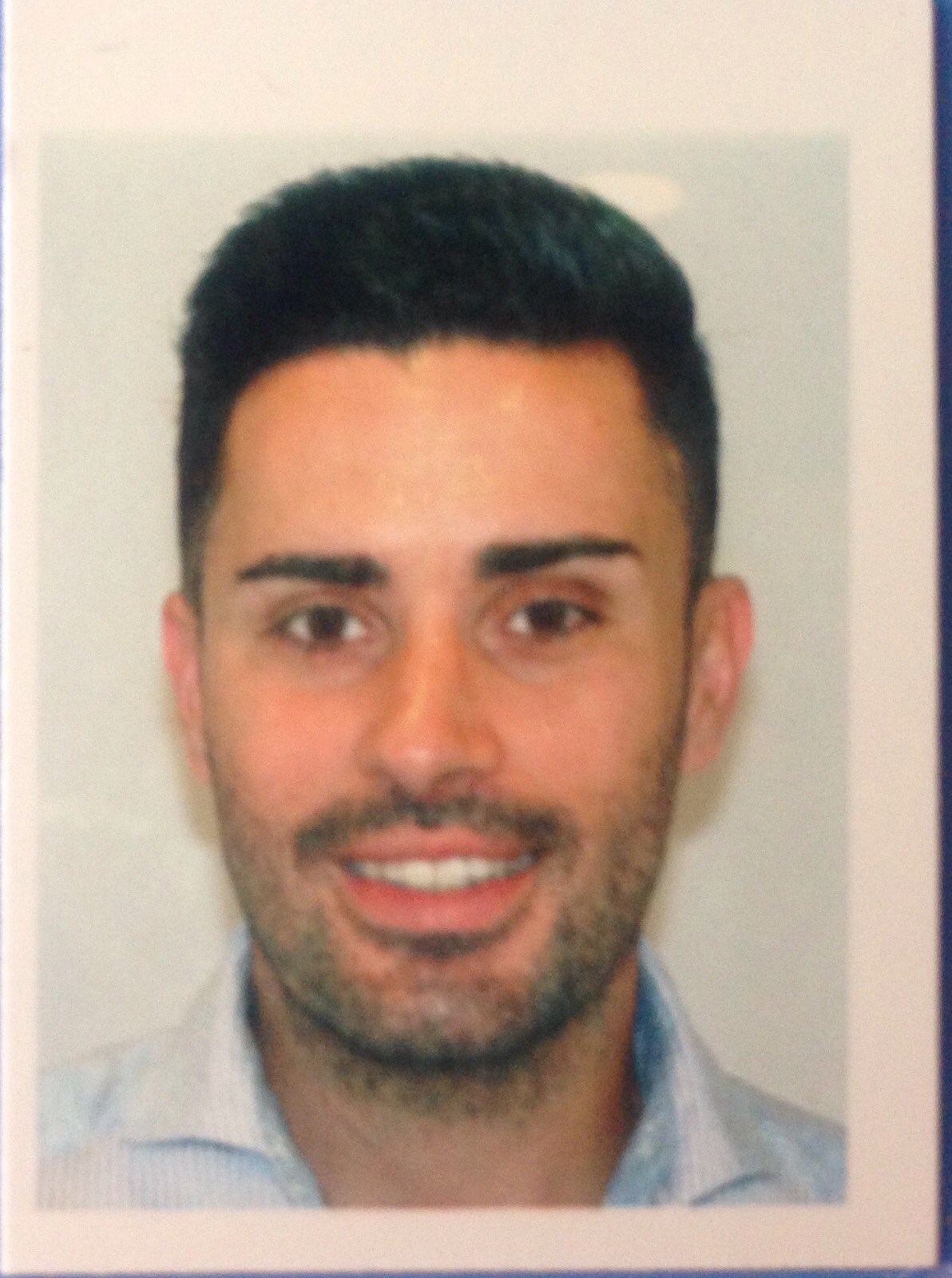 Datos Personales:Dirección:	C/ Linajes portal 5 1ª  45200 Illescas ( Toledo)Teléfono: 	680226821E-mail:			victor@biomecanicamartinez.comFecha Nacimiento: 	18/06/1985Formación Académica:Graduado en PodologíaUniversidad Europea de MadridOsteopatíaOrthosMáster en investigación en PodologíaUniversidad Rey Juan CarlosFormación Complementaria:Curso de ecografía músculo esqueléticaCurso de ecografía específica de pieCurso de intervencionismo ecoguiadoCurso punción seca-  Curso de compresiones nerviosas, dolor de talón       -  Talleres de Biomecánica DeportivaExperiencia Profesional:2011  - 2015               Becario en Biomecanica Martínez . Estudios de la pisada y diagnóstico ecográfico en  el pie. Osteópata  en Biomecánica Martínez  Osteopata del Illescas club de fútbol 3 división Osteopata Illescas fútbol sala división de plata2015                  Podólogo en Biomecánica Martínez especialista en estudios biomecánicos de la pisada y en intervencionismo guiado por Ecografía (Infiltraciones, cirugía ecoguiada,    punción seca) ( actualmente mismo puesto de trabajo)                          Colaborador en el estudio de las zapatillas de running Joma                          Colaborador con la Federación de Futbol de Castilla la Mancha en libro de prevención de lesiones.                          Podólogo de la Federación de Fútbol de Castilla la Mancha                           Ponente en la jornada sobre prevención de lesiones en el Fútbol (Federación de fútbol de Castilla La Mancha)                        Profesor Congreso Nacional de Podología en  taller de ecograía2016.  Profesor de curso de electrólisis percutánea ecoguiada aplicada al pie           Responsable del intervencionismo ecoguiado de la Universidad Alfonso X el Sabio           Colaborador  del Experto en Podología Deportiva y Ecografía para Podólogos de la Universidad            Europea de Madrid           Experto en Biomecánica de la Agrupación Deportiva Parla 3division2017 Podólogo en Fisioglobal especialista en los estudios Biomecánicos de la pisada2019 Curso de intervencionismo ecoguiado en Malaga2019 Formador de taller patología del talón SESCAMIdiomasIngles B1.